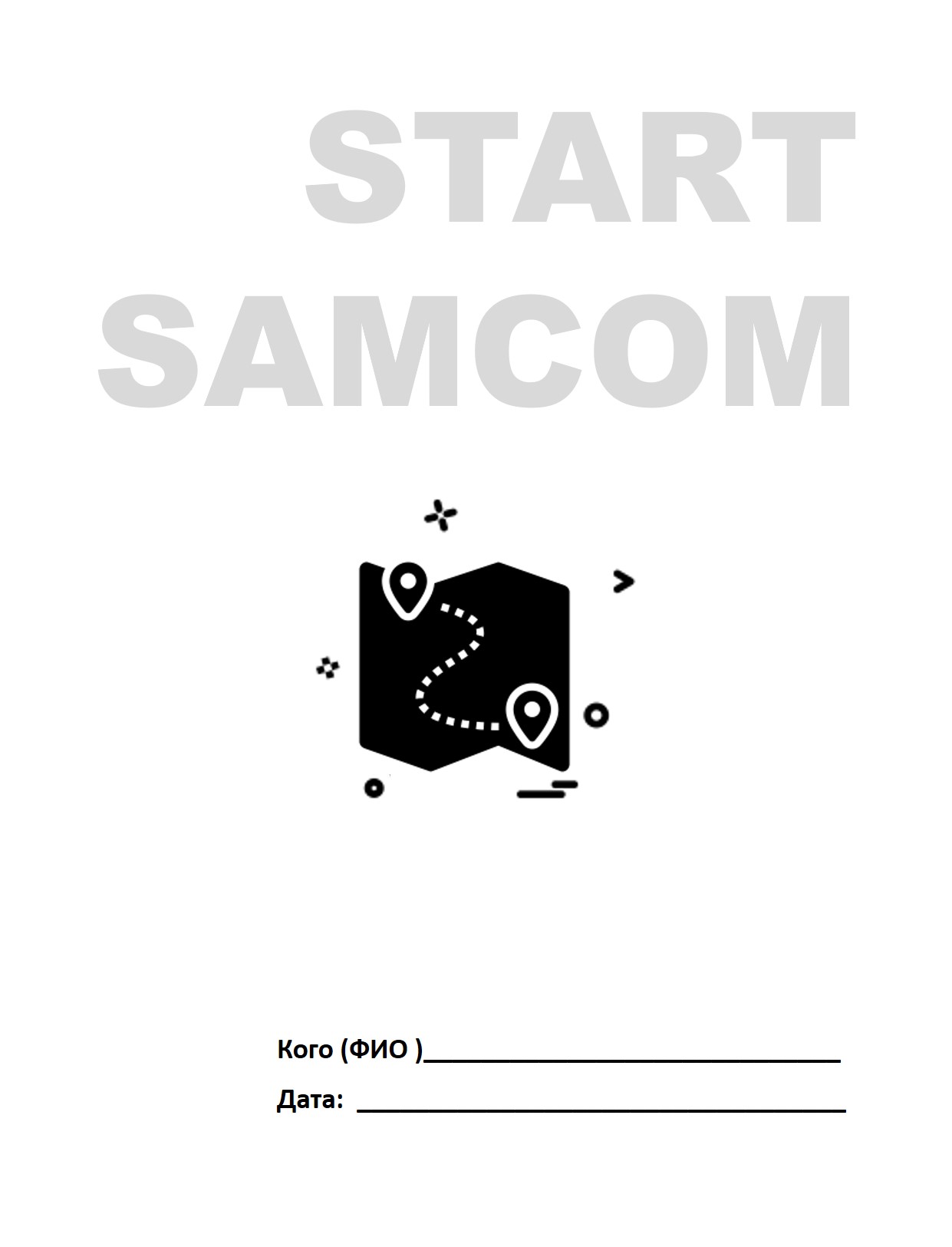 1.О компании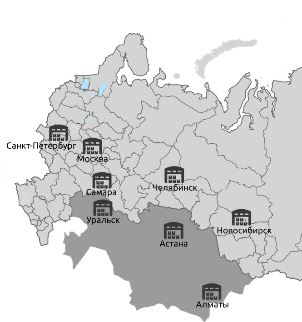 Компания SAMCOM осуществляет полный комплекс услуг по доставке различных грузов, от небольших партий товаров до крупногабаритного промышленного оборудования.Компания существует с:                                                                                                 годаНаше основное направление: Миссия компании:Видение компании:Ценности компании: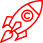 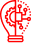 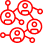 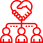 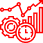 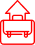 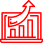 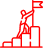 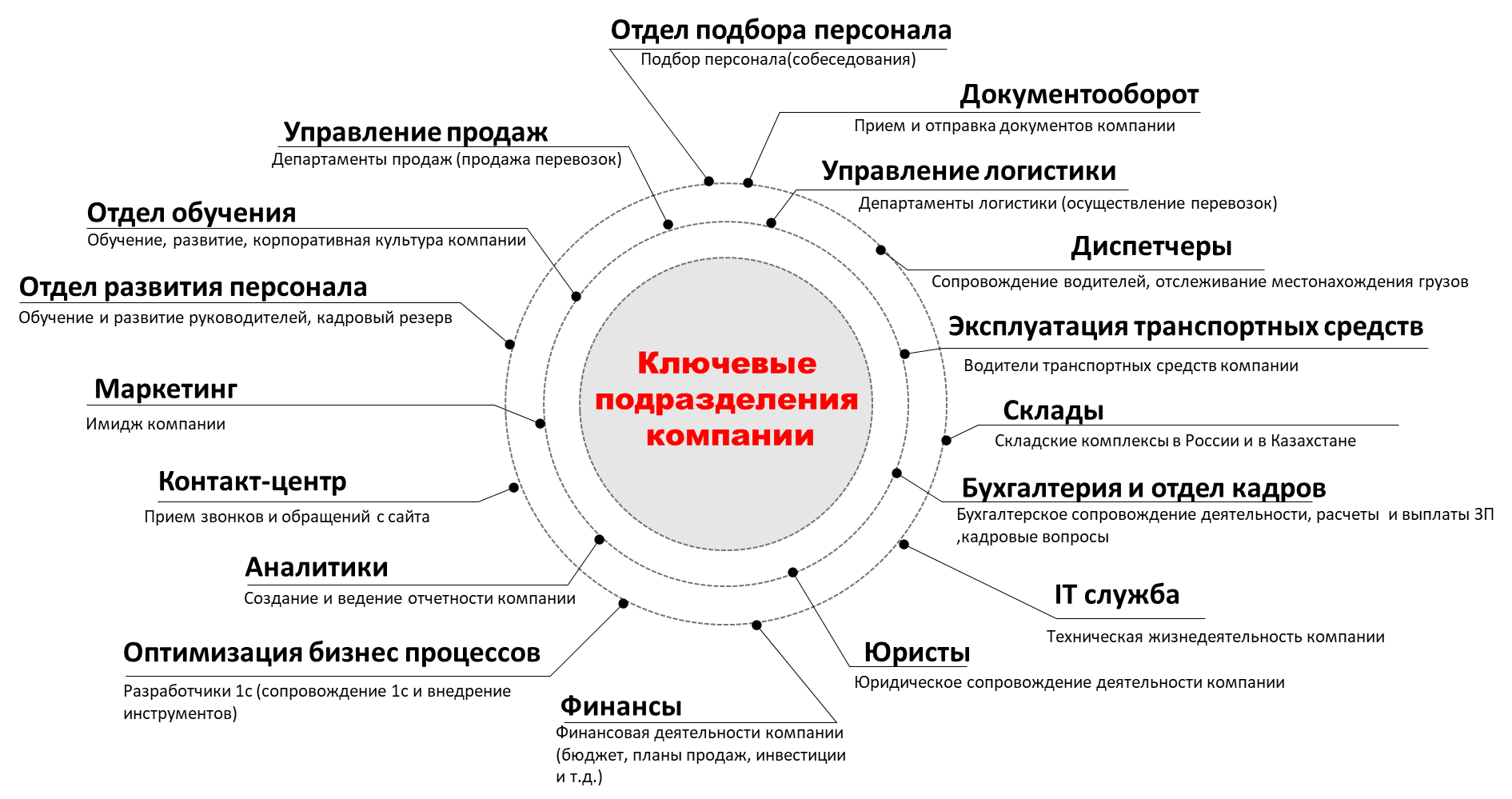 Наши преимуществаСклады и крупногабаритные автоВсего складов у компании Самком:     2.Основы логистикиЭкспедирование это –Варианты экспедированияСборный тип перевозок - Перегруз  это-Принцип сборного типа перевозок: 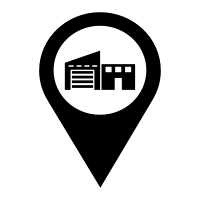 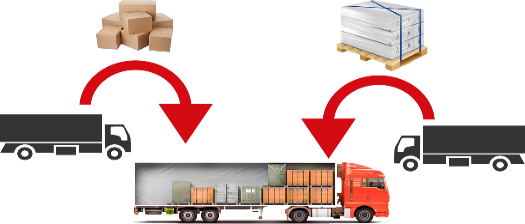 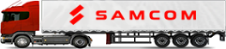 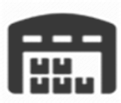 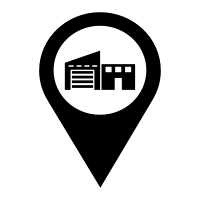 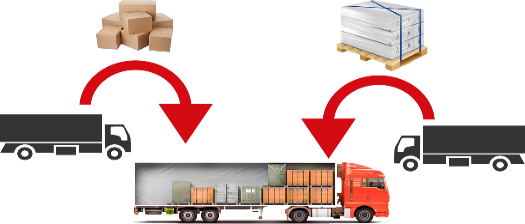 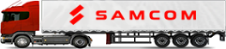 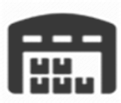 Приоритетный способ перевозок у компании Самком:      Кто занимается упаковкой груза, погрузкой и выгрузкой:     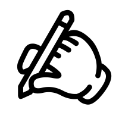 Маршрутная сетка России (зарисуйте стрелочками): ЦЕНТР: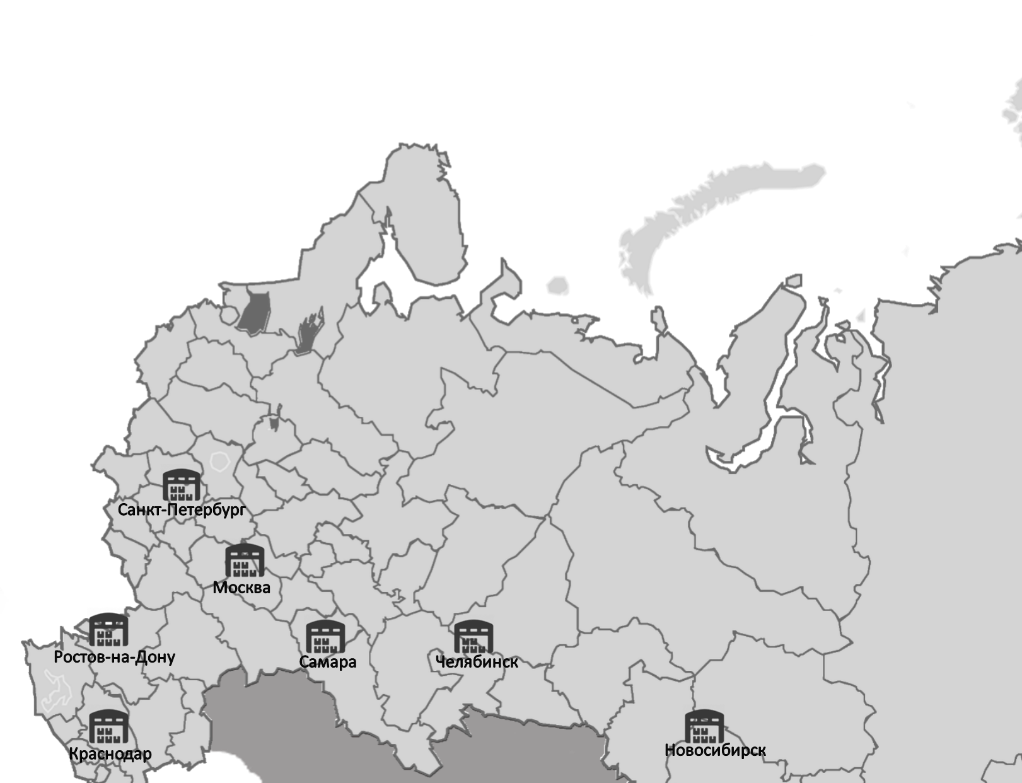 СЕВЕР:ЮГ:Маршрутная в Казахстан (зарисуйте стрелочками): ЦЕНТР: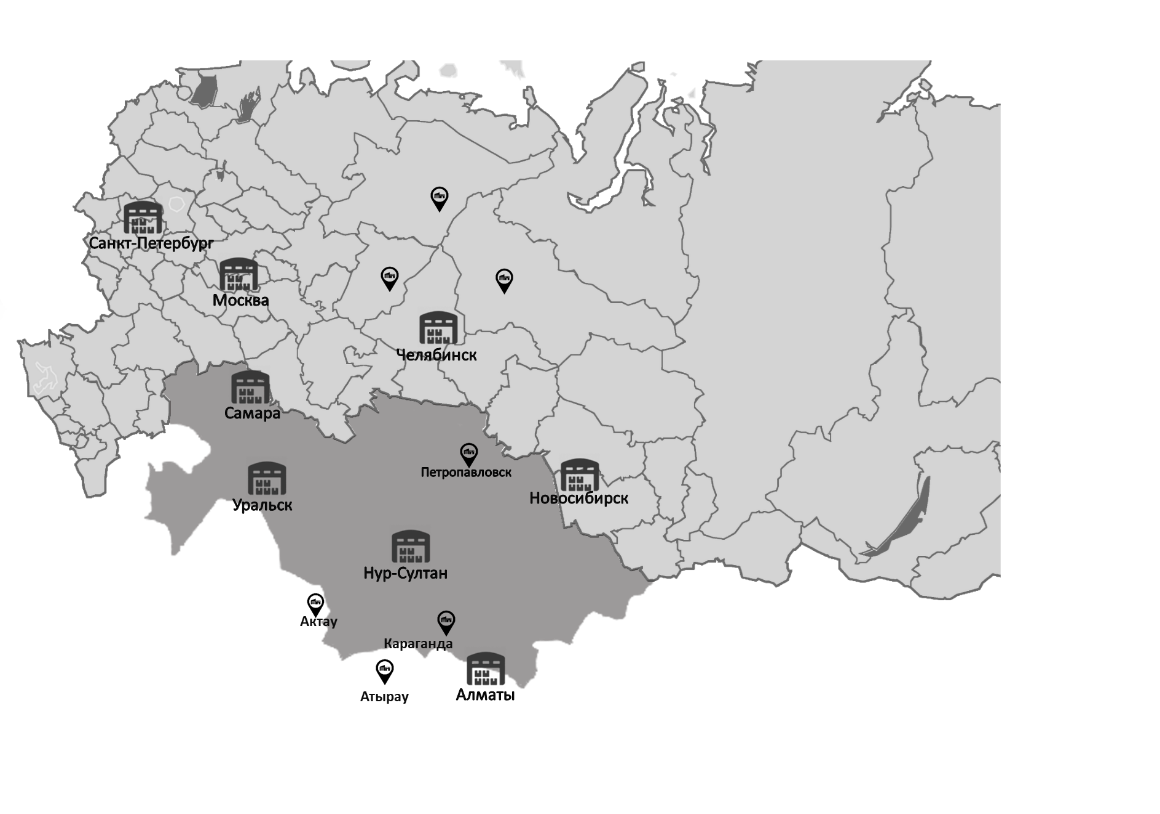 СЕВЕР:ЗАПАД:3.На чем возим грузы (транспорт)В каком случае забирает и развозит груз наш собственный транспорт (кроме Москвы)?В каком случае забирает груз наш собственный транспорт в районе Москвы, а в каком привлеченный?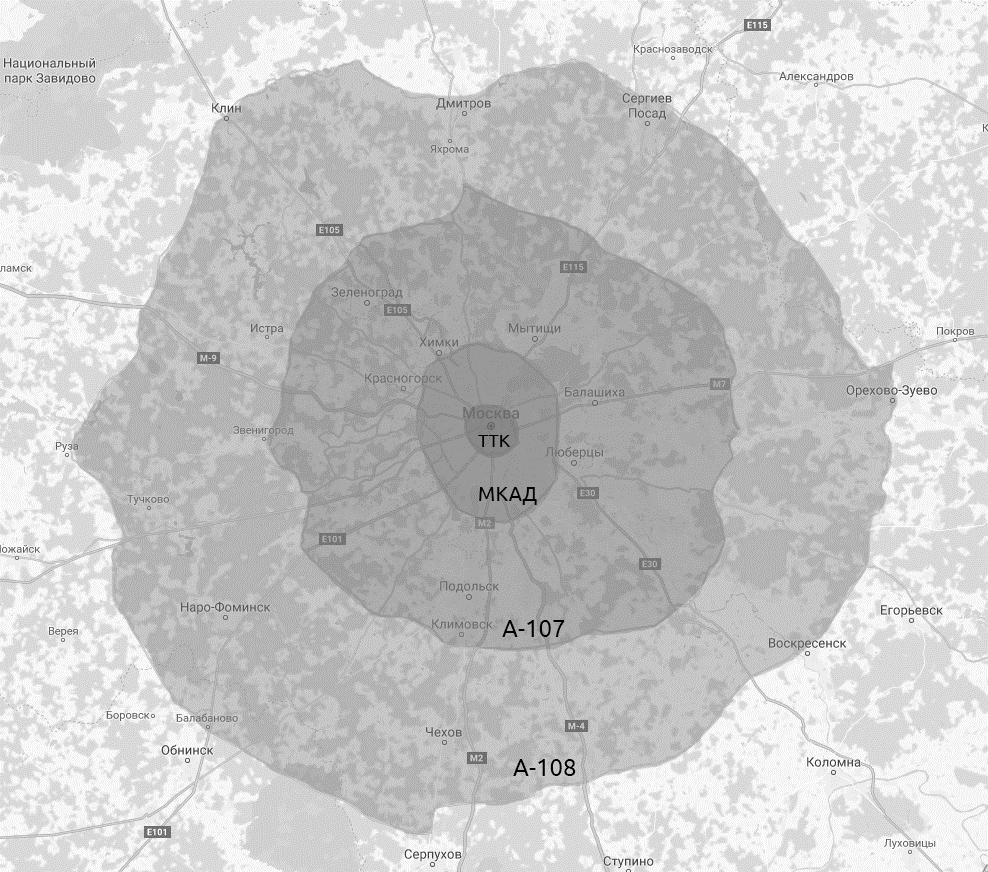 Способы погрузки груза в ТС (транспортное средство): 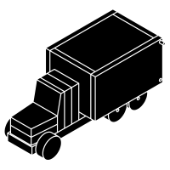 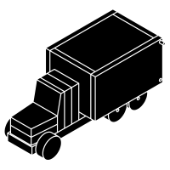 Что входит в габариты транспортного средства? Габариты ЕВРОФУРЫТипы ЕВРОФУРЫ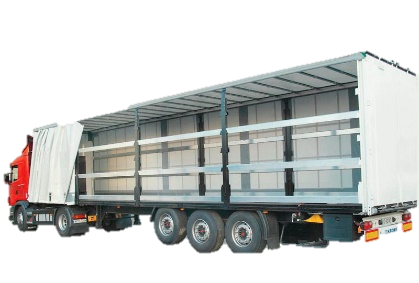 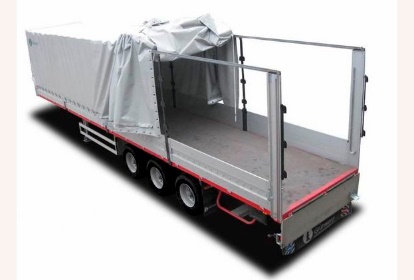 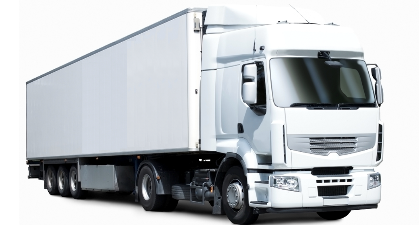 Транспорт для перевозки негабаритных грузов:Негабаритный груз – этоТаблица с габаритами транспортных средств представлена в Приложении 1 к тетради.Что еще можно встретить в грузоперевозках?№ПреимуществоКомментарий1234567891011В России склады находятся в городах:В Казахстане склады находятся в городах: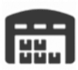 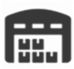 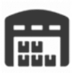 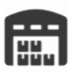 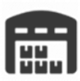 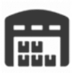 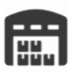 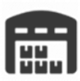 №Название ТСКомментарий12345678ГидробортАвтовоз  ЗерновозЦистернаЛесовозПирамида